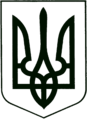 УКРАЇНА
МОГИЛІВ-ПОДІЛЬСЬКА МІСЬКА РАДА
ВІННИЦЬКОЇ ОБЛАСТІВИКОНАВЧИЙ КОМІТЕТ                                                           РІШЕННЯ №46Від 29 лютого 2024 року                                              м. Могилів-ПодільськийПро внесення зміни до відомостей Єдиного державного реєстру юридичних осіб, фізичних осіб-підприємців та громадських формувань щодо переліку видів економічної діяльності Могилів-Подільського міського комунального підприємства «Житловокомунгосп», які відповідають видам економічної діяльності зазначеним в Статуті підприємства        Керуючись Законом України «Про місцеве самоврядування в Україні», враховуючи клопотання в.о. директора Могилів-Подільського міського комунального підприємства «Житловокомунгосп» Авдєєва Г.В., - виконавчий комітет міської ради ВИРІШИВ:        1. Внести зміни до відомостей Єдиного державного реєстру юридичних осіб, фізичних осіб-підприємців та громадських формувань щодо переліку видів економічної діяльності Могилів-Подільського міського комунального підприємства «Житловокомунгосп», які відповідають видам економічної діяльності зазначеним в Статуті підприємства доповнивши наступними КВЕД:        1.1. 81.22 Інша діяльність із прибирання будинків і промислових об’єктів;        1.2. 43.21 Електромонтажні роботи;        1.3. 43.22 Монтаж водопровідних мереж, систем опалення та                 кондиціонування;        1.4. 43.29 Інші будівельно-монтажні роботи;        1.5. 43.31 Штукатурні роботи;        1.6. 43.34 Малярні роботи та скління;        1.7. 43.91 Покрівельні роботи.        2. Надати згоду Могилів-Подільському міському комунальному підприємству «Житловокомунгосп» (Авдєєв Г.В.) на внесення змін до Єдиного державного реєстру юридичних осіб, фізичних осіб-підприємців та громадських формувань, у частині доповнення новими видами економічної діяльності.        3. Контроль за виконанням даного рішення покласти на першого заступника міського голови Безмещука П.О..        Міський голова                                                        Геннадій ГЛУХМАНЮК 